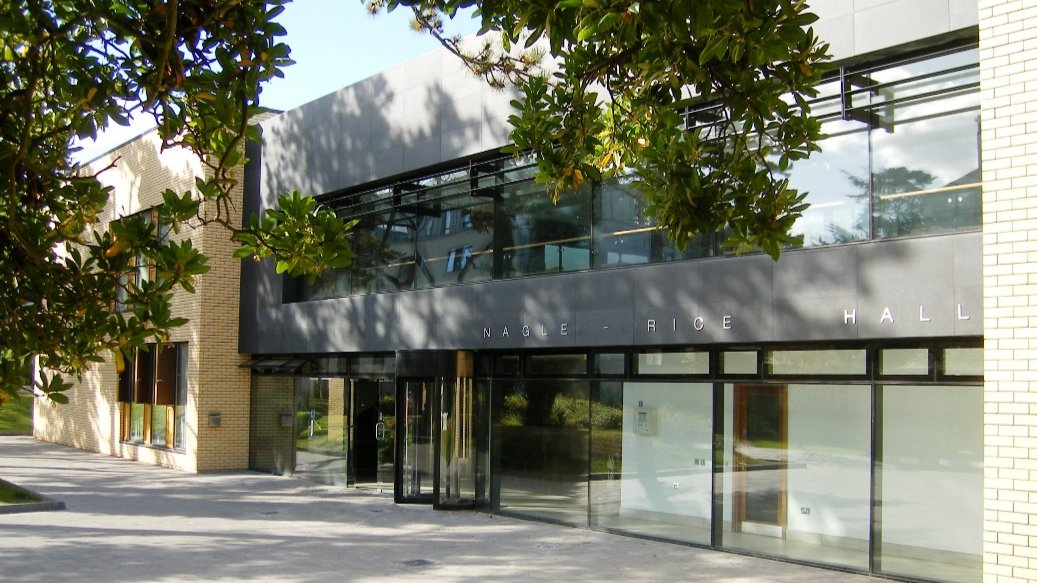 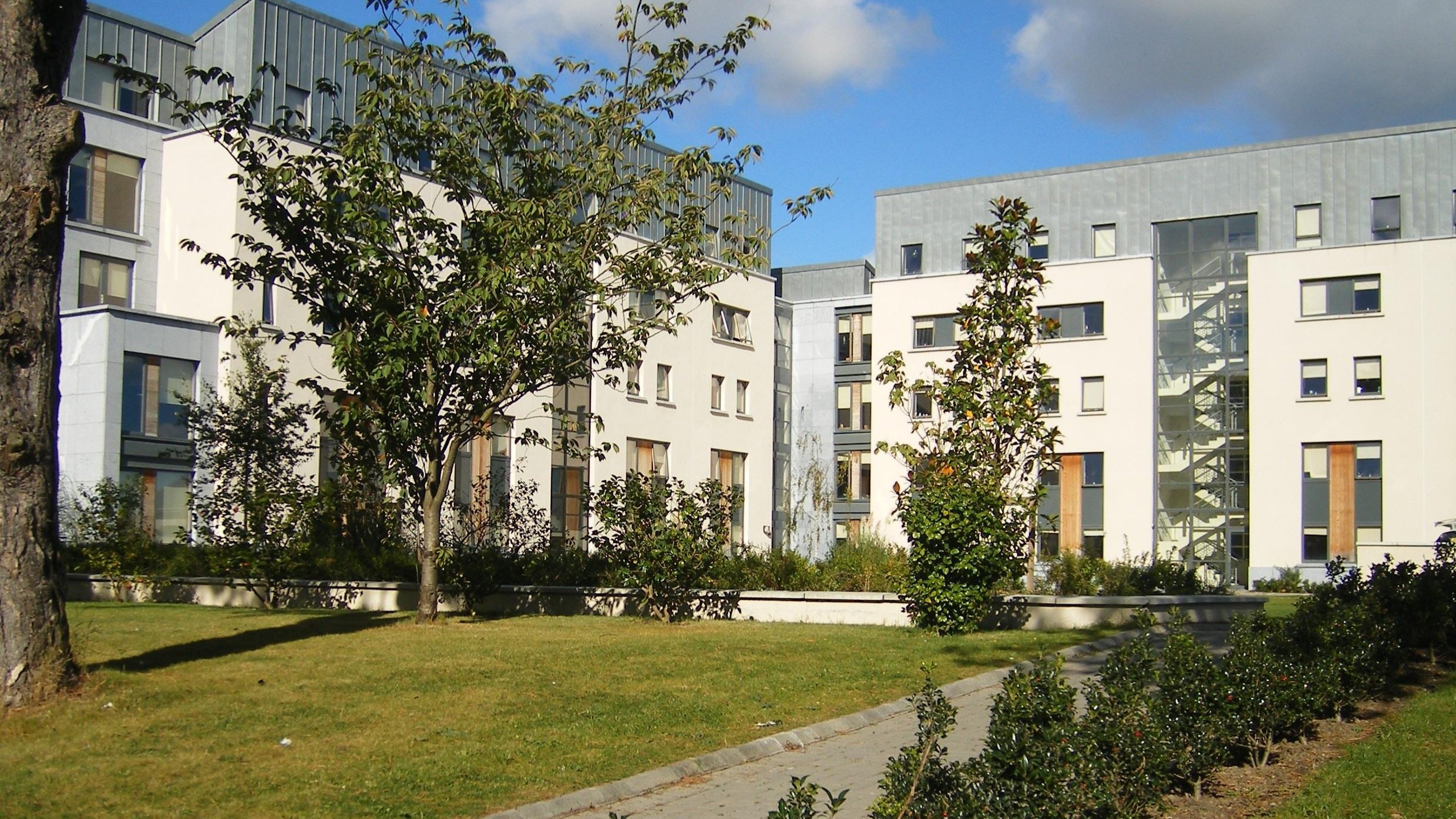 Emerald Dublin Marino College — summer school in IrelandGriffith Avenue, Dublin 9, Ireland, from 11 to 17 ageDescriptionWhy choose this programInfrastructureSport infrastructureHobbies and clubsWhat else included in the program priceRecommended arrival cityДублинSample timetablePrice: €2,141.00Dates: 2019-07-21 - 2019-08-04Group leader: Ольга Анатольевна Карпинская, +7 (915) 235 04 30, OAKarpinskaya@yandex.ruCourse intensity15AccommodationCampusRoom typeSingleBathroom facilitiesEn-suiteMealsBreakfast, Lunch and DinnerExcursions per week3Weekday excursions2Full day excursions1MorningAfternoonEveningDay 1LessonsActivities / ExcursionsActivityDay 2LessonsActivities / ExcursionsActivityDay 3LessonsActivities / Visit to GAA MuseumActivityDay 4LessonsActivities / ExcursionsActivityDay 5LessonsActivities / Excursion to Dublin CastleActivityDay 6Full day Excursion to Kilkenny Castle & Dunmore CavesFull day Excursion to Kilkenny Castle & Dunmore CavesActivityDay 7Free Time Free timeActivity